:АРАР                                                                                                ПОСТАНОВЛЕНИЕ09.10.2015й.	№24а                                    09.10.2015г.О внесении изменений в постановление № 20 от 16.07.2015г «Об утверждении Положения о предоставлениимуниципальными служащими администрации сельского поселения Чапаевский сельсовет сведений о своих расходах, а также о расходахсвоих супруги (супруга) и несовершеннолетних детей»Рассмотрев Протест Прокурора Кугарчинского района № 39-Д от 30.09.2015 г., в соответствии с Федеральным законом от 03.12.2012г. № 230-ФЗ «О контроле за соответствием расходов лиц, замещающих государственные должности, и иных лиц их доходам», Федеральным законом от 03.12.2012г. № 231-ФЗ «О внесении изменений в отдельные законодательные акты Российской Федерации в связи с принятием Федерального закона «О контроле за соответствием расходов лиц, замещающих государственные должности, и иных лиц их доходам», Федеральным законом от 25.12.2008г. № 273-ФЗ «О противодействии коррупции», Федеральным законом от 02.03.2007г. № 25-ФЗ «О муниципальной службе в Российской Федерации», администрация сельского поселенияПОСТАНОВЛЯЕТ1. Внести изменения в постановление сельского поселения Чапаевский сельсовет от 16.07.2015  года № 20  “Об утверждении муниципальной целевой программы «Энергосбережение и повышение энергетической эффективности в сельском поселении Чапаевский сельсовет муниципального района Кугарчинский район Республики Башкортостан на 2013-2015годы » изложив его в новой редакции.2.Утвердить Положение о предоставлении муниципальными служащими администрации сельского поселения Чапаевский сельсовет сведений о своих расходах, а также о расходах своих супруги (супруга) и несовершеннолетних детей (Приложение 1).3.Утвердить Перечень должностей муниципальной службы администрации сельского поселения Чапаевский сельсовет, при замещении которых муниципальные служащие обязаны предоставлять сведения о своих расходах, а также о расходах своих супруги (супруга) и несовершеннолетних детей (Приложение 2).4.Контроль за исполнение данного распоряжения оставляю за собой.Глава сельского поселения                                                      С.С.ИсанбековаПриложение 1к постановлению администрации сельского поселенияот 09.10.2015 г. № 24аПоложениео предоставлении муниципальными служащими администрации сельского поселения Чапаевский сельсовет сведений о своих расходах, а также о расходах своих супруги (супруга) и несовершеннолетних детей (далее - Положение)1. Настоящее Положение определяет порядок представления муниципальными служащими администрации сельского поселения Чапаевский сельсовет, включенными в Перечень должностей муниципальной службы администрации сельского поселения Чапаевский сельсовет, при замещении которых муниципальные служащие обязаны предоставлять сведения о своих расходах, а также о расходах своих супруги (супруга) и несовершеннолетних детей (далее – Перечень должностей), (далее – муниципальные служащие) сведений о своих расходах, а также о расходах своих супруги (супруга) и несовершеннолетних детей.2. Муниципальные служащие обязаны представлять в кадровую службу или лицу, осуществляющему кадровую работу в органах администрации сельского поселения Чапаевский сельсовет, сведения о своих расходах, а также о расходах своих супруги (супруга) и несовершеннолетних детей по каждой сделке приобретения земельного участка, другого объекта недвижимости, транспортного средства, ценных бумаг, акций (долей участия, паев в уставных (складочных) капиталах организаций), если сумма сделки превышает общий доход за три последних года, предшествующих совершению сделки, и об источниках получения средств, за счет которых совершена сделка, в случаях и порядке, которые установлены Федеральным законом «О контроле за соответствием расходов лиц, замещающих государственные должности, и иных лиц их доходам» в соответствии с федеральными законами Российской Федерации. 3. Сведения о своих расходах, а также о расходах своих супруги (супруга) и несовершеннолетних детей представляются муниципальными служащими по формам справок (Приложение 1, 2) ежегодно, не позднее 30 апреля года, следующего за отчетным.4. Контроль за соответствием расходов муниципальных служащих, а также расходов их супруга (супруги) и несовершеннолетних детей общему доходу муниципальных служащих, и их супруга (супруги) за три последних года, предшествующих совершению сделки, осуществляется в порядке, предусмотренных Федеральным законом от 03.12.2012г. № 230-ФЗ «О контроле за соответствием расходов лиц, замещающих государственные должности, и иных лиц их доходам», Федеральным законом от 03.12.2012г. № 231-ФЗ «О внесении изменений в отдельные законодательные акты Российской Федерации в связи с принятием Федерального закона «О контроле за соответствием расходов лиц, замещающих государственные должности, и иных лиц их доходам», нормативными правовыми актами Президента Российской Федерации, иными нормативными правовыми актами Российской Федерации.5. Непредставление муниципальными служащими, или представление ими неполных или недостоверных сведений о своих расходах либо непредставление или представление заведомо неполных или недостоверных сведений о расходах своих супруги (супруга) и несовершеннолетних детей в случае, если представление таких сведений обязательно, является правонарушением, влекущим освобождение муниципального служащего, от замещаемой (занимаемой) должности, увольнение в установленном порядке с муниципальной службы, на основании федерального закона.6. Сведения о своих расходах, а также о расходах своих супруги (супруга) и несовершеннолетних детей, представленные в соответствии с настоящим Положением, являются сведениями конфиденциального характера, если федеральным законом они не отнесены к сведениям, составляющим государственную тайну.Глава сельского поселения                                                              С.С.ИсанбековаПриложение 1 к Положению о предоставлении муниципальными служащими администрации сельского поселения сведений о своих расходах, а также о расходах своих супруги (супруга) и несовершеннолетних детей(Форма)В ______________________________________________________________________________(указывается наименование органа администрации муниципального района Кугарчинский район)СПРАВКАо расходах муниципального служащего    Я, __________________________________________________________________________________________________________________________________________________________,(фамилия, имя, отчество, дата рождения)_______________________________________________________________________________________________________________________________________________________________________________________________________________________________________________,(основное место работы или службы, занимаемая должность)проживающий по адресу: _________________________________________________________                                                            (адрес места жительства)_______________________________________________________________________________,сообщаю сведения о своих расходах по каждой сделке приобретения земельного участка, другого объекта недвижимости, транспортного средства, ценных бумаг, акций (долей участия, паев в уставных (складочных) капиталах организаций), если сумма сделки превышает общий доход за три последних года, предшествующих совершению сделки, и об источниках получения средств, за счет которых совершена сделка по состоянию на конец отчетного периода, за   период  с 1 января  20__ г. по 31 декабря 20__ г. Раздел 1. Сведения о сделках с недвижимым имуществом:Раздел 2. Сведения о сделках с движимым имуществом:Приложение 2 к Положению о предоставлении муниципальными служащими администрации сельского поселения сведений о своих расходах, а также о расходах своих супруги (супруга) и несовершеннолетних детей(Форма)В ______________________________________________________________________________(указывается наименование органа администрации муниципального района Кугарчинский район)СПРАВКАо расходах супруги (супруга) и несовершеннолетних детей муниципального служащего    Я, __________________________________________________________________________________________________________________________________________________________,(фамилия, имя, отчество, дата рождения)_______________________________________________________________________________,(основное место работы или службы, занимаемая должность)проживающий по адресу: _________________________________________________________(адрес места жительства)_______________________________________________________________________________,сообщаю сведения о расходах моей (моего) ________________________________________________________________________________(супруги (супруга), несовершеннолетней дочери, несовершеннолетнего сына)_______________________________________________________________________________,(фамилия, имя, отчество, дата рождения)_______________________________________________________________________________,(основное место работы или службы, занимаемая должность; в случаеотсутствия основного места работы или службы - род занятий)по каждой сделке приобретения земельного участка, другого объекта недвижимости, транспортного средства, ценных бумаг, акций (долей участия, паев в уставных (складочных) капиталах организаций), если сумма сделки превышает общий доход за три последних года, предшествующих совершению сделки, и об источниках получения средств, за счет которых совершена сделка по состоянию на конец отчетного периода, за   период  с 1 января  20__ г. по 31 декабря 20__ г.   Раздел 1. Сведения о сделках с недвижимым имуществом:Раздел 2. Сведения о сделках с движимым имуществом:Приложение 2к постановлению администрации  сельского поселенияот 09.10.2015 г. № 24аПеречень должностей муниципальной службы администрации сельского поселения Чапаевский сельсовет, при замещении которых муниципальные служащие обязаны предоставить сведения о своих расходах, а также о расходах своих супруги (супруга) и несовершеннолетних детейДолжности муниципальной службы, утвержденные Перечнем муниципальных должностей муниципальной службы администрации сельского поселения Чапаевский сельсовет, отнесенные к главной группе должностей муниципальной службы, при замещении которых муниципальные служащие обязаны предоставлять сведения о своих расходах, а также о расходах своих супруги (супруга) и несовершеннолетних детей:- управляющий делами. Глава сельского поселения                                         С.С.ИсанбековаПБАШ:ОРТОСТАН  РЕСПУБЛИКА№Ы                   К(Г!РСЕН РАЙОНЫМУНИЦИПАЛЬ РАЙОНЫНЫ% ЧАПАЕВ АУЫЛ СОВЕТЫ АУЫЛ БИЛ!М!№Е ХАКИМИ!ТЕ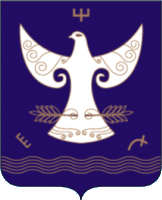 РЕСПУБЛИКА  БАШКОРТОСТАН          АДМИНИСТРАЦИЯСЕЛЬСКОГО ПОСЕЛЕНИЯЧАПАЕВСКИЙ СЕЛЬСОВЕТ МУНИЦИПАЛЬНОГО РАЙОНАКУГАРЧИНСКИЙ  РАЙОН453333, Подгорное ауылы, Совет урамы, 35Тел. 8(34789)2-34-25453333, с. Подгорное, ул. Советская, 35Тел. 8(34789)2-34-25№ п/пВид и наименование имущества, приобретенного в собственность (земельный участок, квартира, жилой дом, дача, гараж, нежилое здание (сооружение), предприятие, иное недвижимое имущество)Вид собственностиМестонахождение СтоимостьРеквизиты документа основания (№, дата заключения, наименование договора купли-продажи)№ п/пВид (марка, модель) и наименование движимого имущества, приобретенного в собственность (автомобиль, автоприцеп, мототранспортное средство, сельскохозяйственная техника, водный транспорт, воздушный транспорт, иной транспорт, ценные бумаги, иное движимое имущество)Вид собственностиМесто регистрации СтоимостьРеквизиты документа основания (№, дата заключения, наименование договора купли-продажи)№ п/пВид и наименование имущества, приобретенного в собственность (земельный участок, квартира, жилой дом, дача, гараж, нежилое здание (сооружение), предприятие, иное недвижимое имущество)Вид собственностиМестонахождение СтоимостьРеквизиты документа основания (№, дата заключения, наименование договора купли-продажи)№ п/пВид (марка, модель) и наименование движимого имущества, приобретенного в собственность (автомобиль, автоприцеп, мототранспортное средство, сельскохозяйственная техника, водный транспорт, воздушный транспорт, иной транспорт, ценные бумаги, иное движимое имущество)Вид собственностиМесто регистрации СтоимостьРеквизиты документа основания (№, дата заключения, наименование договора купли-продажи)